OSNOVNA ŠOLA DOBREPOLJE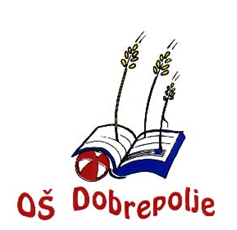 VIDEM 801312 VIDEM DOBREPOLJETel: 01/7807-210Videm, 15. 2. 2020POROČILO O DEJAVNOSTIH IN TEKMOVANJIH na JVIZ OŠ Dobrepolje2019/2020DELOVNO GRADIVOTEKMOVANJA IZ ZNANJAŠPORTNA TEKMOVANJADEJAVNOSTI PEVSKIH ZBOROVFOLKLORNA DEJAVNOSTBRALNA ZNAČKALITERARNI NATEČAJIŠOLA V NARAVIEKOŠOLASIMBIOZAPROMOCIJA ZDRAVJAOSTALE DEJAVNOSTIIZOBRAŽEVANJAEVAKUACIJATemeljna cilja:BRANJE: Prizadevali si bomo, da bo branje postalo vrednota, ki oplemeniti naše življenje in odnose.ZDRAVJE: Spoznavanje zdravega načina življenja in pridobivanje zdravih vedenjskih vzorcev pri učencih in zaposlenih v šoli.1.TEKMOVANJA IZ ZNANJAKONČNO POROČILO O POTEKU TEKMOVANJA – LOGIKA (6.-9. RAZRED OŠ Dobrepolje, PŠ Struge)Kratko poročilo:Tekmovanja se je udeležilo 16 učencev. 6 učencev je osvojilo bronasto priznanje. 3 učenci so se uvrstili na državno tekmovanje. Srebrnega in zlatega priznanja ni osvojil nihče. Mateja Javoršek, prof. matematikePOROČILO O ŠOLSKEM TEKMOVANJI IZ ANGLEŠČINE ZA 8. RAZRED NA OŠ DOBREPOLJETekmovanje iz angleščine za 8. razred je potekalo v ponedeljek, 21. 10. 2019, ob 13.00 uri.Tekmovanja na OŠ Dobrepolje se je udeležilo 6 učencev iz 8. a in 8. b razreda. Na tekmovanju je bilo možno zbrati 66 točk. Za bronasto priznanje je bilo potrebno doseči 53 točk (80%). Na OŠ Dobrepolje je bronasto priznanje osvojil učenec 8. A razreda, Nik Adlešič Sedmak, ki je osvojil 59 točk in se uvrstil na državno tekmovanje, ki bo potekalo v ponedeljek, 25. 11. 2019 ob 14.00 na OŠ Log Dragomer.  Na tekmovanju so sodelovali naslednji učenci:Tekmovanje je potekalo brez posebnosti. Članici v strokovni komisiji (Jasmina Gujtman  in Helena Erčulj) sta pregledali tekmovalne pole in preverili točkovanje ter seštevek točk. Na PŠ Struge tekmovanja nismo izvajali.Mentorica: Jasmina GujtmanPOROČILO O ŠOLSKEM TEKMOVANJU IZ ANGLEŠČINE ZA 9. RAZRED NA PŠ STRUGETekmovanje iz angleščine za 9. razred je potekalo v četrtek, 14. 11. 2019 ob 13.00 uri.Na PŠ Struge sta se tekmovanja udeležila 2 učenca 9. razreda. To sta bila učenca Jan Krašovec in Maks Ferkulj. Na tekmovanju je bilo možno zbrati 50 točk. Za bronasto priznanje je bilo potrebno doseči 38 točk (75%). Učenec Jan Krašovec je dosegel 44 točk in s tem prejel bronasto priznanje ter se uvrstil na regijsko tekmovanje. Regijsko tekmovanje bo potekalo na OŠ Ferda Vesela v Šentvidu pri Stični v mesecu januarju, in sicer 15. 1. 2020 ob 14. uri. Učenec Jan Krašovec se bo tekmovanja udeležil. Tekmovanje je potekalo brez posebnosti. Članici v strokovni komisiji (Jasmina Gujtman  in Helena Erčulj) sta pregledali tekmovalne pole in preverili točkovanje ter seštevek točk. Mentorica: Jasmina Gujtman KONČNO POROČILO O POTEKU TEKMOVANJA – NEMŠČINA (9. RAZRED - izbirni predmet)Kratko poročilo:V četrtek, 21. 11. 2019, je na šoli potekalo tekmovanje iz znanja nemškega jezika za 9. razred. Udeležili so se ga trije učenci, eden izmed njih, Jaka Grandovec, je dobil bronasto priznanje.Breda Božič, prof. nemščineKONČNO POROČILO O POTEKU TEKMOVANJA – ANGLEŠČINA (9. RAZRED)Kratko poročilo:Šolsko tekmovanje učencev 9. razreda osnovne šole v znanju angleškega jezika je potekalo 14. 11. 2019 ob 13. 00. Tekmovanja se je udeležilo 12 učencev 9. a in 9. b razreda. Glede na uradne rezultate, ki so bili objavljeni 28. 11. 2019 je 7 učencev osvojilo bronasto priznanje: Jaka Grandovec (9.a), Enej Martin Črtalič (9.b), Kaja Vinšek (9.a), Nik Ponjević (9.b), Ažbe Strnad (9.b), Luka Grm (9.a) in Nejc Blatnik (9.a). Na območno tekmovanje so se uvrstili naslednji učenci: Enej Martin Črtalič, Kaja Vinšek in Jaka Grandovec. Območno tekmovanje je potekalo 15. 1. 2020 na OŠ Ferda Vesela v Šentvidu pri Stični. Srebrno priznanje je dosegel Enej Martin Črtalič, Jaka Grandovec in Kaja Vinšek pa sta tudi dosegla veliko točk. Za uvrstitev na državno tekmovanje je bilo potrebno doseči 96 %.  Helena Erčulj, prof. angleščinePOROČILO O POTEKU TEKMOVANJA - TEKMOVANJE IZ ZNANJA BIOLOGIJE ZA PROTEUSOVO PRIZNANJE Šolskega tekmovanja (16. 10. 2019) se je udeležila 1 učenka 9. A razreda – Klara Šinkovec, ki se je uvrstila na državno tekmovanje (29. 11. 2019) in tam dosegla srebrno priznanje.Mentorica: Ema ZajcPOROČILO O POTEKU TEKMOVANJA - TEKMOVANJE V ZNANJU O SLADKORNI BOLEZNIŠolskega tekmovanja (11. 10. 2019) se je udeležilo 14 učencev OŠ Dobrepolje. Dosegli so 6 bronastih priznanj. Nihče se ni uvrstil na državno tekmovanje.Mentorica: Ema ZajcKONČNO POROČILO O POTEKU TEKMOVANJA – SLOVENŠČINA – CANKARJEVO TEKMOVANJE (4.–9. razred)Kratko poročilo: Letos je tekmovalo 49 učencev. Bronasto priznanje jih je prejelo 18. Na regijsko tekmovanje so se uvrstili 4 učenci (iz 8. razreda Frida Petelinšek in Marija Grandovec, iz 9. pa Jaka Grandovec in Sara Duščak). Jaka Grandovec je dobil srebrno priznanje, a se ni uvrstil naprej na državno tekmovanje.Andreja Polzelnik Marolt, prof. slov.2.ŠPORTNA TEKMOVANJAŠPORTNO TEKMOVANJE - KROSKje in kdaj: Loški potok, 18. 10. 2019Tekmovanje na  področni ravni.Udeleženi učenci: Štih Nuša, 1. mestoNick Virant, 1. mestoTomašič Gašper, 1. mestoNose David, 2. mestoZaložnik Larisa, 2. mestoNovak Manja, 2. mestoJakič Tagoe Ariana, 2. mestoErčulj Patrik, 2. mestoStrnad Nuša, 2. mestoLumbar Nik, 4. mestoOstanek Anja. 4. mestoVirant Kaja, 4. mestoŠtih Jakob, 4. mestoNovak Jon, 5. mestoStrnad Brina, 5. mestoNovak Tara, 5. mestoGrm Luka, 6. mestoTomašič Gašper, 6. mestoAdamič Nadja, 6. mestoMESTO 3xMESTO 6 xMESTO Mentor/Mentorica:Alenka Leskovar, Andrej Antolič, Andrej Škantelj, Martina PrhajŠPORTNO TEKMOVANJE – ODBOJKA DEČKIKje in kdaj: Zagradec, 5. 12. 2019Tekmovanje na  medobčinski ravni.Udeleženi učenci: Gašper Tomašič, Luka Grm, Erik Fink,Klemen Marolt,Erazem Cimerman,Nejc Blatnik,Peter Sadar,Liam Strnad,Luka Ašič,Enej Strah,Luka Turk, Emil Šinkovec,Domen Strnad,Marcel MaroltDodatne opombe/pojasnila:Dosegli smo 1. mesto in se uvrstili na področno tekmovanje.Mentor/Mentorica:Alenka LeskovarŠPORTNO TEKMOVANJE – ODBOJKA DEČKIKje in kdaj: Brezovica, 24. 1. 2020Tekmovanje na  področni ravni.Udeleženi učenci: Gašper Tomašič, Luka Grm, David Nose,Klemen Marolt,Erazem Cimerman,Nejc Blatnik,Peter Sadar,Liam Strnad,Luka Ašič,Enej Strah,Domen Strnad,Dodatne opombe/pojasnila:Dosegli smo 3. mesto.Mentor/Mentorica:Alenka LeskovarŠPORTNO TEKMOVANJE – NAMIZNI TENISKje in kdaj: Preserje, 6. 2. 2020Tekmovanje na  področni ravni.Udeleženi učenci: Klemen Marolt,Erik Fink,Aljaž Adamič,Luka Ašič,Klara Šinkovec,Gaja Svetec,Nadja Adamič,Manca Jamnik,Maja Ašič,Liam Vergo,Maks MeglenDodatne opombe/pojasnila:Dosegli smo 3. mesto.Mentor/Mentorica:Alenka Leskovar3.DEJAVNOSTI PEVSKIH ZBOROVObčinska prireditev ob dnevu samostojnosti in enotnosti  ter ob prihajajočih božičnih praznikihLeto je minilo in spet smo se srečali na prireditvi ob dnevu samostojnosti in enotnosti ter prihajajočih božičnih praznikih, ki smo jo za vas dragi občani in občanke Dobrepolja, pripravili otroci iz vrtca Ringaraja z vzgojiteljicami, šolarji iz Osnovne šole Dobrepolje, podružnic Struge in Kompolje z učitelji ter učenci iz Glasbene šole Grosuplje, podružnice Dobrepolje z mentorji. Program sta povezovali Rebeka Erčulj in Frida Petelinšek, ki sta nas popeljali v ta lep praznični čas, ki smo ga vsi komaj čakali. Najprej nas je slavnostno nagovoril gospod župan Igor Ahačevčič, ki nam je namenil veliko lepih besed in nas vse spomnil, kako je sploh prišlo do osamosvojitve Slovenije. Sledil je pisan pevski program, kjer so se nam najprej predstavili otroci iz vrtca Ringaraja, ki jih je na klavirju spremljala učiteljica Maja Hrovat. Sledila sta dva otroška pevska zbora, pevski zbor Škratki iz prvega razreda, pod vodstvom Maje Pečnik, in otroški pevski zbor Zvonček iz drugega razreda pod vodstvom Barbare Režek, na klavirju jih je spremljala učiteljica glasbe Maja Hrovat. Pridružili so se jim še Otroški pevski zbor iz Vidma od 3. do 5. razreda ter Mladinski pevski zbor, učenci od 6. do 9. razreda. Poleg zborov iz matične šole so na proslavi sodelovali tudi Otroški pevski zbor PŠ Kompolje, kjer poje cela šola in Otroški pevski zbor PŠ Struge. Vse zbore, z izjemo Škratkov in Zvončka, je vodila učiteljica glasbene umetnosti Maja Hrovat. Ne smemo pa pozabiti na Glasbeno šolo Grosuplje, enoto Dobrepolje. Pod mentorstvom Aleksandre A. Stepančić se nam je predstavila komorna zasedba družine Marolt, ki nam je zapela in zaigrala pesem Tri planike, na violino je zaigrala Zala Marolt, na harmoniko Žan Marolt, pela pa sta Angelina in Benjamin.Breda Božič, profesorica nemškega jezika in organizatorka prireditve5.BRALNA ZNAČKAZ lanskoletnimi dejavnostmi smo pripomogli k temu, da je naša občina dobila naziv branju prijazna občina.7.ŠOLA V NARAVIPoročilo o izpeljani poletni šoli v naraviPoletna šola v naravi je potekala na Debelem rtiču od ponedeljka, 2. 9. 2019 do petka, 6. 9. 2019. Šole se je udeležilo 23 učencev centralne šole in obeh podružnic.  Ena učenka se ni odločila za šolo v naravi, trije učenci pa so bili bolni. Učence smo spremljali in poučevali. Andrej Škantelj, Alenka Leskovar, Andrej Antolič in Tina Kurent. Delo je potekalo po delovnem planu, ki smo ga učitelji pripravili pred odhodom. Učne vsebine smo razdelili na športni program, redni pouk, kjer so bili zajeti vsi učni predmeti in družabno-zabavno življenje. Vsi učenci so osvojili enega izmed delfinčkov, sedem učencev pa je osvojilo zlatega delfinčka, kar je izjemen uspeh. Ena izmed učenk je med bivanjem na Debelem rtiču zbolela, obvestili smo starše in prišli so ponjo, ter jo odpeljali v domačo oskrbo.Vsi ostali učenci pa so se zadovoljni in polni novih doživetij zdravi vrnili domov. Domov smo prispeli ob 17. uri, kjer so jih pri šolah čakali starši.Andrej Škantelj,  vodja poletne šole v naravi9. SIMBIOZAPoročilo o sodelovanju v projektu Simbioza - ŠOLASkupaj z učenci 2. razreda, ki obiskujejo folklorni krožek, smo se odločili, da povabimo  v svojo sredino babice in dedke. Pripravila sem vabila, katera so odnesli  domov.V torek, 15. 10. 2019, smo bili vsi presenečeni, saj se je vabilu odzvalo kar 13 babic in 3 dedki. Povprečna starost babic in dedkov je bila 65 let. Predstavila sem jim folklorno dejavnost na naši šoli, za dobro voljo in lep dan smo skupaj zapeli ob zvokih harmonike folklornika Patrika.Povabili smo jih k starim igram in plesu. Vsi so se odzvali in skupaj s svojimi vnuki zaplesali. Zaključili smo s pesmijo ob čaju in kavici. Zadovoljstvo je bilo obojestransko.Mentorica najmlajše OFS OŠ Dobrepolje: Martina Prhaj10.PROMOCIJA ZDRAVJAProjekt Promocija zdravja v organizaciji smo začeli v šolskem letu 2018/19. Cilj projekta je bil zmanjšanje in preprečevanje bolezni, povezanih s slabim življenjskim slogom, s poudarkom na zdravem prehranjevanju in telesni aktivnosti. V projekt so vključeni učenci, učitelji, starši ter zunanji strokovni sodelavci.Na šoli izvajamo različne dejavnosti, s katerimi si prizadevamo uresničevati zastavljene cilje.Zdrava prehrana in dobre prehranjevalne navadeprojekt ‘Shema šolskega sadja’ – enkrat tedensko razdeljevanje lokalno pridelanega sadja in zelenjave v času odmorov‘Slovenski tradicionalni zajtrk’projekt ‘Bonton pri jedi’ – z namero učence spodbujati h kulturnemu uživanju hrane in zagotavljanju mirnega okolja v času obrokov. Ločevanje odpadkov pri vseh obrokih.promocija hidracije – informiranje o vplivu vode na naš organizem, posredovanje zanimivosti o vodi, ozaveščanje učencev o pomenu pitja zadostnih količin vode za naše zdravje ter boljše umske in fizične sposobnosti.‘Jaz in sladkorna bolezen’ – tekmovanje o znanju o sladkorni bolezni (predmetna stopnja)izdelava uravnoteženih jedilnikovspodbujanje uživanja zdravih šolskih malic (npr. zdravi namazi, narejeni iz sestavin lokalnih pridelovalcev)predavanja o zdravi prehrani, skrbi za zdravje, higieno in zobeDopolnilne športne in rekreativne dejavnostivodena vadba in organizirani pohodi za zaposlenekrožka Krožek za zdravje, Gibaj in se razmigaj!, s katerima spodbujamo učence h gibanju in pridobivanju zdravih prehranjevalnih navadprojekt »Samoevalvacija« pomen gibanja pri urah pouka, učitelji izvajajo minutke za zdravjeMentorica: Marija Hočevar11. OSTALE DEJAVNOSTI26. september – EVROPSKI DAN JEZIKOV    Evropski dan jezikov je dan, ko praznujemo jezikovno raznolikost v Evropi in spodbujamo učenje jezikov. Na ta dan se po vsej Evropi in tudi Sloveniji odvija veliko dogodkov: konference, dejavnosti za otroke, oddaje, itd.  Evropski dan jezikov praznujemo, da seznanimo javnost z nujnostjo učenja jezikov, opozorimo na raznoliko jezikovno in kulturno pestrost Evrope ter spodbudimo vseživljenjsko učenje jezikov v šoli in izven nje.Tudi na naši šoli pri pouku angleščine in nemščine na predmetni stopnji ta dan obeležimo z različnimi dejavnostmi.  Pri pouku nemščine so učenci skupaj z učiteljico Bredo Božič iskali izraze za barve v več različnih jezikih (angleščina, nemščina, hrvaščina, italijanščina, itd.). Pri pouku angleščine v 7.-a razredu,  smo slovensko himno Zdravljica napisali tudi v nemščini, italijanščini, hrvaščini, francoščini in španščini. Učencem je seveda naša himna v slovenščini najbolj všeč, vendar so pri dejavnosti opazili jezikovno raznolikost. V 6.-a razredu so učenci izdelali jablano ter poiskali izraz za jabolko v več različnih evropskih in tudi svetovnih jezikih. Učenci so bili kar presenečeni nad nekaterimi izrazi v drugih jezikih. Vse izdelke smo skupaj z učenci razstavili na oglasni deski pred učilnico (fotografije so v spletni galeriji).V sklopu praznovanja in ozaveščanja o nujnosti učenja jezikov ter spoštovanja maternega jezika so učenci 7. razreda odšli na Trubarjevo domačijo, kjer so izdelali svojo prvo knjižico. Učenci 9. razreda pa so v sklopu kulturnega dne  na Trubarjevi domačiji 'okrepili' svoje znanje o Primožu Trubarju, razsvetljenstvu in prvi slovenski knjigi ter razvoju slovenskega jezika.Helena Erčulj, prof. ang.OBISK PREDSTAVNICE AMERIŠKEGA VELEPOSLANIŠTVA NA OŠ DOBREPOLJE IN PŠ STRUGE V sredo, 16. 10. 2019,  je učence Osnovne šole Dobrepolje in Podružnične šole Struge obiskala predstavnica Ameriškega veleposlaništva Lea Baker, ki je na zanimiv način predstavila veliko osupljivih podatkov in zgodb o priljubljenem prazniku halloween v Ameriki. Halloween ali noč čarovnic je praznik, ki se praznuje 31. oktobra in je še posebej razširjen v Združenih državah Amerike in Kanade. Običaje, značilne za noč čarovnic, najdemo tudi v drugih delih sveta, pa tudi v Sloveniji. Halloween je okrajšava za All Hallow's Eve oziroma Hallow Eve (večer vseh svetih oziroma večer pred vsemi svetimi). V deželah, kjer praznujejo noč čarovnic, se otroci preoblečejo v različne kostume in hodijo od vrat do vrat ter prosijo za sladkarije. Zelo priljubljen običaj je tudi izrezovanje buč, kar je postala navada tudi v Sloveniji. Ameriška diplomatka je povedala je, da se je navada maskiranja v Ameriki začela v dvajsetih letih prejšnjega stoletja, spremljajo jo običaj 'trick or treat', ko otroci po hišah nabirajo sladkarije, poleg tega pa tudi priprava 'obešenjaških' zabav in bizarne hrane, izdatno gledanje grozljivk in seveda izrezovanje buč. Otroci, ki hodijo v kostumih od vrat do vrat, se lahko ustavijo samo pri hišah s prižgano lučjo na verandi. Najpopularnejša maska v Ameriki je prav čarovnica.  Kot nenavadno zanimivost je povedala, da kar petina Američanov poleg sebe maskira tudi svoje hišne ljubljenčke. Povedala je tudi veliko zanimivih zgodb, o hišah oziroma domovih, kjer straši, vsak učenec pa si je o tem ustvaril svoje mnenje. Kot zanimivost so tudi sledeči podatki: 68 % Američanov za noč čarovnic kupi kostum, 2,6 bilijona dolarjev se potroši za sladkarije ter skoraj 87 dolarjev potroši povprečno gospodinjstvo za priprave na praznik.  Poleg tega pa obstaja tudi seznam najljubših in najslabših sladkarij, ki se jih razdeli na noč čarovnic. Učenci so tako na zanimiv način izvedeli veliko novega, popestrili uro angleščine in razvijali slušne sposobnosti.  Helena Erčulj, prof. ang.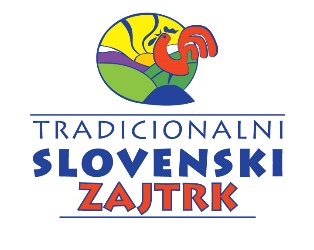  Tradicionalni slovenski zajtrk  V petek, 15. 11. 2019 smo obeležili medeni zajtrk, bolj poznan kot tradicionalni slovenski zajtrk.. Učenci in otroci v vrtcu so zajtrkovali črn kruh, maslo, med, jabolko in mleko, vsa živila pa so bila slovenskega porekla. S tem dogodkom smo želeli otroke opozoriti na pomen oskrbe prebivalstva s kakovostno hrano, pridelano v lokalnem okolju ter jih osveščati o pomenu zajtrka in zdrave prehrane. V projekt so bili vključeni vsi učenci in zaposleni na OŠ Dobrepolje, PŠ Kompolje in PŠ Struge ter vrtec. Učenci sedmih razredov OŠ Dobrepolje in PŠ Struge so imeli polovični tehniški dan. Obiskali so nas čebelarji g. Robert Cimerman, g. Marko Miklič, g. Marjan Srnad, g. Dušan Cimerman in ga. Urška Pugelj. Podarili so nam nekaj čudovitih besed o naši avtohtoni čebeli Kranjski sivki, pomenu čebelarstva in življenju čebel. Nismo pa pozabili na čebelje vzdušje in glasbo. Čebelice Nina Lumbar, Vita Hočevar in Nadja Adamič so ves čas brenčale po razredih ter prinašale nasmeh na obraz. Prijetnega vzdušja pa nikakor ne bi bilo, če ne bi naši harmonikaši Žiga Kastelic, Nejc Blatnik, Peter Sadar in učitelj Jani Žnidaršič prav v vsakem razredu na predmetni stopnji zaigrali Slakovo pesem Čebelar. Ne smemo pa pozabiti omeniti, da smo se odzvali povabilu čebelarske zveze Slovenije, da na ta dan ob 10. uri zapojemo pesem našega dolenjskega rojaka in hkrati ustvarimo največji pevski zbor v Sloveniji. Povezali smo se z več kot 450 šolami in vrtci v Sloveniji. Letos prvič pa je naša dramska skupina prvič uprizorila čebeljo predstavo, ki nas nikakor ni pustila hladne.Mentorica: Tina Kurent ŠESTOŠOLCI OBELEŽILI TEDEN PISANJA Z ROKONa teden pisanja z roko sem se šestošolci začela pripravljati kmalu po razpisu projekta. Skupaj smo razmišljali, s čim vse bi lahko ozavestili pomen pisanja z roko v svojih družinah. Ideje so prihajale. Najprej so doma povprašali dedke, babice, starše, ali imajo morda shranjena kaka stara pisma, ki jih hranijo kot dragocen spomin iz daljnih časov. Nekaj so jih prinesli in občudovali smo jih ter modrovali, da so v današnjem času res že prava redkost. Za najdragocenejši zapis smo izbrali razglednico iz leta 1917 z zelo vznemirljivim sporočilom sina staršem o preživetju v težkem obdobju zgodovine. Pred božično-novoletnimi prazniki smo se odločili, da bomo pisali voščila dedkom, babicam in prijateljem, spet taka, ki le še redko pridejo pred praznike v naše domove – napisana z roko. Dejavnosti so se pridružili še učenci 7. b-razreda. S tem smo s pristno življenjsko izkušnjo na povsem spontan način zadostili zahtevam učnega načrta. Na ovojnico smo povsem pravilno napisali naslov ljubljene osebe in nalepili znamko. Nekateri učenci pa so povedali, da so dedke in babice presenetili tako, da so vrgli voščilnico kar v poštni nabiralnik, ko so jih obiskali. Že naslednji dan so dobili telefonski klic zahvale. Ganljiva izkušnja. Potem ko smo se vrnili z božično-novoletnih počitnic, smo v učilnico slovenščine, v šolsko avlo in na hodnik, kjer obiskujejo šolo naši najmlajši, ki prvič še z okorno ročico vlečejo s svinčnikom in nalivnim peresom črko za črko, obesili plakate Društva Radi pišemo z roko. S plakata smo glasno prebrali, kako doživljajo pisanje z roko Uroš Kuzman, Ilka Štuhec in Nuška Drašček. In se domislili, da bi tudi mi kaj podobnega zapisali. In smo. Nalepili smo jih okrog plakata, jih glasno prebrali, nekaj učencev pa se je opogumilo, da so ustvarili še zvočni zapis. Teden pisanja z roko (20.–24. januarja) je tako za nami. Pomemben teden s pomembnim sporočilom: Pišimo z roko. Čemú? »Pisanje z roko zagotavlja boljši spomin, ustvarjanje več idej, dolgotrajnejšo pozornost, celovitejše delovanje možganov, izražanje spoštovanja in naklonjenosti, izboljšanje finih motoričnih sposobnosti, ohranjanje možganov v dobri formi, ko smo starejši.« (Zgibanka Društva Radi pišemo z roko) Kaj ni to dovolj čudovitih dobrin, ki jih nikjer ne moremo kupiti? Razvijamo pa jih s pisanjem z roko. »Pametni pišejo,« je zaključil svoj zapis tudi eden od šestošolcev. Mentorica: Ema Sevšek, prof. slovenščineSvetovni dan glasnega branjaPoteka pod okriljem organizacije LitWorld od leta 2010; udeleženih je na milijone ljudi. Z glasnim branjem ga vsakega 5. februarja praznujemo že v 170 državah širom sveta. Družba LitWorld je ustanovila Svetovni dan branja na glas kot priložnost, da ljudi po vsem svetu ozavešča o pomenu glasnega branje in poslušanja brane besede, kot priložnosti, da proslavijo veselje do branja na glas in se zavzemajo za opismenjevanje kot temeljno človekovo pravico, ki pripada vsem. Branje je z vidika evolucije sorazmerno mlado. Prve pisave so se pojavile pred približno 8000 leti. Množično brati pa smo začeli šele nedavno. Še vedno je na Zemlji kar precej nepismenih ljudi – po ocenah mednarodnih organizacij je 17 odstotkov svetovnega prebivalstva nepismenega. Morda je vredno povedati, da je leta 1820 lahko bralo in pisalo le 12 odstotkov ljudi; leta 2015 pa je bilo takih že kar 86 odstotkov. Namen tega dneva je opominjati na čar glasnega branja in poslušanja, ter spodbujati bralno kulturo, zlasti med mladimi. Svetovni dan branja na glas poudarja pomen poslušanja, govorjenja in pripovedovanja zgodb ter opozarja, da kar 750 milijonom odraslim po vsem svetu, od tega dvema tretjinama žensk, manjkajo osnove branja in pisanja.Na pobudo ZBDS - Zveze bibliotekarskih društev Slovenije, sekcije za šolske knjižnice, smo v razredih, predvsem pa v knjižnici OŠ Dobrepolje, v sredo 5. februarja 2020, skozi cel dan namenili nekaj minut glasnemu branju. Skozi glasno branje učencev smo dobili drugačen vtis in občutenje predvsem prostora knjižnice, katerega namen je predvsem tišina in umirjanje. Glasno branje je ustvarilo predstavo o naših lasnih bralnih sposobnostih, hitrosti lastnega branja in o načinu, kako dojemamo prebrano.V zadnjih desetih letih se je svetovni dan branja na glas razvil v globalno gibanje milijonov bralcev, pisateljev in poslušalcev iz skupnosti po vsem svetu, ki so se združili, da bi počastili veselje in moč branja in deljenja zgodb ter s tem nadaljevali širjenje globalne pismenosti.Mentorica: Klavdija Kos Fijolič, knjižničarka OŠ Dobrepolje12. IZOBRAŽEVANJEAvgust, 2019 izobraževanje v študijskih skupinah po Sloveniji v sodelovanju z Zavodom za šolstvo (udeležili so se ga skoraj vsi učitelji naše šole) 30. 8. 2019 Marta Novak (Zavod za šolstvo): Od načrtovanja do vrednotenja znanja10. 9. 2019  Lojze Štefan: O vzgoji kot preventivi zasvojenosti – predavanje za starše in zaposlene v okviru roditeljskega sestanka18. 11. Jani Prgić: Kinestetični razredIzobraževanje »Kinestetični razred« zasleduje spoznanje, da morata biti vzgoja in poučevanje kompatibilna z delovanjem možganov.Prva stopnja usposabljanja zajema celodnevni trening in pomeni temelj za vnos gibanja v pouk, za vzpostavitev kinestetičnih učilnic z ustreznim pohištvom in za prenos spoznanja nevroznanosti v poučevanje.September—julij – posamezni učitelji se udeležujejo različnih seminarjev, posvetov; prav tako sodelujejo na mednarodnih konferencah – svoje znanje prenašajo v kolektiv in svoje izkušnje širijo kot primer dobre prakse.1.2. 2020—31. 1. 2021 smo se kot šola prijavili na projekt povezan z Ministrstvom za infrastrukturo in Filozofsko fakulteto v Ljubljani,  da bo naša šola izvajala aktivnost »Gremo peš« v sklopu projekta »Trajnostna mobilnost v osnovnih šolah«.13.EVAKUACIJAPOROČILO O EVAKUACIJI NA PŠ KOMPOLJEV sredo, 16.10.2019, smo v sodelovanju s PGD Kompolje izvedli preventivno vajo. Glavni namen je bil preverjati pravilne postopke pri evakuaciji.CILJI: Predstavili so nam PGD Kompolje; - izvesti evakuacijo na PŠ Kompolje v primeru požara; - za učence organizirati vodne gasilske igre; - zaposlenim predstaviti uporabo gasilnih aparatov (teoretično in praktično).ANALIZA: Z vajo smo pričeli ob 9.45. Najprej smo se pogovorili o tem, kdo gasilci so, kakšno opremo uporabljajo ter kakšna je njihova sestava in delovanje. S pomočjo vprašanj so v pogovor vključili tudi učence in zaposlene. Učenci so dobro poznali delovanje, saj je jih je večina že aktivnih v domačem prostovoljnem gasilskem društvu Kompolje. Najprej so nas teoretično in praktično seznanili s potekom evakuacije. Nato smo jo izvedli še praktično. Izvedli smo evakuacijo v primeru požara z ločenimi skupinami oz. po razredih. Največja pomanjkljivost je bila, da bi bilo potrebno premakniti tablo, ki ponazarja zbirno mesto, saj bi bilo v primeru požara tam nevarno stati, ker bi bila tam gasilska vozila, saj je dostop do šole zelo omejen. Zbirno mesto bi moralo biti na nogometnem igrišču, saj bi tako bolj poskrbeli za varnost otrok.Omenjeno evakuacijo so izvedli vsi razredi in zaposleni skupaj iz najbolj oddaljenega in najvišjega razreda. Zaposleni smo preverili dogodek, zakaj in kje je nastal, da se vsi umirjeno gibamo po prostorih in se držimo skupaj, da učenci upoštevajo navodila, da  podajamo jasna navodila med samim gibanjem iz zgradbe in poročamo število vseh evakuiranih oseb. Ena učenka je ostala v razredu, saj so nam gasilci prikazali vstop, pregled in iznos ponesrečenke.V drugem delu so za učence izvedli vodno gasilsko igro - vajo z vedrovko, v kateri so se tudi sami preizkusili. Tako so na prijeten način spoznali del gasilske opreme in dobili izkušnjo, kaj pomeni biti gasilec pionir. Za zaposlene so pripravili gašenje s prahom. Na začetku so nam pokazali način gašenja, nato pa smo obleki zaščitno obleko, rokavice in čelado. Pri gašenju smo bili v sklonjenem položaju. Vsem nam ga je uspelo pogasiti. Bili smo zadovoljni, da so nam omogočili tako izkušnjo, saj smo se po njej čutili bolj kompetentni za ravnanje v primeru začetnih požarov. Menim, da je vaja uspela, saj so tako učenci kot zaposleni pridobili novo znanje, kako ravnati ob požaru.  Petra Andoljšek Žagar, vodja PŠ Kompolje                           VAJA EVAKUACIJE NA OŠ DOBREPOLJEV ponedeljek, 21. 10. 2019, smo imeli na OŠ Dobrepolje vajo evakuacije. Vaja se je začela ob 8.40. Učenci o vaji niso bili obveščeni, smo pa jih ob zvoku alarma pomirili, da je vaja. Vsi učitelji smo skupaj z učenci zapustili šolo in se zbrali na zbirnem mestu na parkirišču. Tam so nas že čakali gasilci PGD Videm. Vsi učenci in zaposleni so prišli uspešno iz zgradbe. Ta dan je bilo v šoli prisotnih 287 učencev, 154 na predmetni stopnji in 140 na razredni stopnji.Na koncu smo z gasilci analizirali celotno vajo, se pogovorili, kaj bi bilo dobro še pripraviti in popraviti, da bi v primeru resničnega požara vse steklo mirno in brez panike.Sklenili smo, da bomo vajo evakuacije še večkrat izpeljali v dobro vseh zaposlenih in učencev. Zahvaljujemo se gasilcem PGD Videm - Dobrepolje za pomoč in sodelovanje.Renata Pelcrazred/oddelekšolsko tekmovanješolsko tekmovanjeregijsko tekmovanjeregijsko tekmovanjedržavno tekmovanjedržavno tekmovanjerazred/oddelekšt. tekmovalcevbronasta priznanjašt. tekmovalcevsrebrna priznanjašt. tekmovalcevzlata priznanja6. razred 6200007. razred1100108. razred2100009. razred2100106. razred PŠ Struge1000007. razred PŠ Struge2100109. razred PŠ Struge200000skupaj1660030NIK ADLEŠIČ SEDMAK59 -  BRONASTO PRIZNANJE IN UVRSTITEV NA DRŽAVNO TEKMOVANJEMARTIN KRALJ 34LEJA ZABUKOVEC33FRIDA PETELINŠEK32MATJAŽ LENARČIČ18DAVID LOHKAR18JAN KRAŠOVEC44 -  BRONASTO PRIZNANJE, UVRSTITEV NA  REGIJSKO TEKMOVANJEMAKS FERKULJ 30razred/oddelekšolsko tekmovanješolsko tekmovanjeregijsko tekmovanjeregijsko tekmovanjedržavno tekmovanjedržavno tekmovanjerazred/oddelekšt. tekmovalcevbronasta priznanjašt. tekmovalcevsrebrna priznanjašt. tekmovalcevzlata priznanja9. razred31////razred/oddelekšolsko tekmovanješolsko tekmovanjeregijsko tekmovanjeregijsko tekmovanjedržavno tekmovanjedržavno tekmovanjerazred/oddelekšt. tekmovalcevbronasta priznanjašt. tekmovalcevsrebrna priznanjašt. tekmovalcevzlata priznanja9. razred 12731//razred/oddelekšolsko tekmovanješolsko tekmovanjedržavno tekmovanjedržavno tekmovanjedržavno tekmovanjerazred/oddelekšt. tekmovalcevbronasta priznanjašt. tekmovalcevsrebrna priznanjazlata priznanja9. A1111-razred/oddelekšolsko tekmovanješolsko tekmovanjedržavno tekmovanjedržavno tekmovanjedržavno tekmovanjerazred/oddelekšt. tekmovalcevbronasta priznanjašt. tekmovalcevsrebrna priznanjazlata priznanja7. A7. B8. A8. B8. S9. A9. S511213111-1-3----razred/oddelekšolsko tekmovanješolsko tekmovanjeregijsko tekmovanjeregijsko tekmovanjedržavno tekmovanjedržavno tekmovanjerazred/oddelekšt. tekmovalcevbronasta priznanjašt. tekmovalcevsrebrna priznanjašt. tekmovalcevzlata priznanja4.5.6.7. 8.9.15814255524223221Bralna značkaKratek opis projekta bralne kulture:Učence že od vstopa v osnovno šolo spodbujamo k branju. Tako smo pred leti bralni znački dali večji pomen, saj smo jo poimenovali po našem rojaku Franu Jakliču.  Učenec, ki opravi bralno značko od 1. do 3. razreda tako dobi bronasto Jakličevo priznanje, učenec, ki bralno značko opravlja do 6. razreda dobi srebrno Jakličevo priznanje in učenec, ki opravi bralno značko vseh 9 let, dobi zlato Jakličevo priznanje.Cilji: spodbujanje branja, bogatenje besednega zaklada, samostojnega razmišljanja, pogovori o prebrani temi.Število udeležencev projekta bralne kulture: 204Ekobranje za EkoživljenjeKratek opis projekta bralne kulture:Pri projektu Ekobranje za ekoživljenje učenci berejo knjige z ekološko tematiko. Učenci prve triade berejo skupaj z učitelji, starejši pa sami. Vedno sledi pogovor o prebrani temi, včasih pa tudi ustvarjalne delavnice. Tako učenci ustvarjajo z odpadnim materialom, delajo plakate, pišejo poustvarjalne pesmi, zgodbe in pripravijo zdrav obrok. Učenci se tako na nevsiljiv način seznanijo s skrbjo za okolje, živali, onesnaževanjem narave …Število udeležencev projekta bralne kulture: 100Noč knjige – noč v šoliKratek opis projekta bralne kulture:Učenci zadnje triade, ki opravljajo bralno značko, ali pa radi berejo, so v aprilu noč preživeli na šoli. Učenci so s sabo prinesli knjige, ki jih berejo ali pa so jim všeč. Skupaj smo prebirali knjige, se posvetovali, razpravljali o temah, ki jih zanimajo … Odprli smo marsikatero vprašanje, za katerega med poukom zmanjka časa. zlati delfinček7srebrni delfinček5bronasti delfinček11